ROYAL COLLEGE OF ART		Confirmation of Previous Qualifications - Entry 2023/24THIS FORM SHOULD BE SUBMITTED TO YOUR PREVIOUS INSTITUTION FOR COMPLETING - NOT DIRECT TO THE RCASection ACandidates should complete Section A overleaf and provide:Their personal detailsTheir RCA programme details Details of their previous institution and degree obtained
The form should then be handed to the Registry of their previous institution for Section B to be completed.Section BTo be completed by the Registrar or appropriate officer of the relevant Institution and returned to:Email: admissions@rca.ac.uk (Please put “Form B: [Programme name]; [Family name]; [Student ID]” in the subject heading)Registry, Royal College of ArtKensington Gore, LondonSW7 2EUEmail: admissions@rca.ac.ukSTATEMENT OF QUALIFICATIONS (FORM B)Section A – Declaration by the applicantTo be completed by the applicant. This section should be completed before forwarding the form to the Registry of your awarding institution.Last Name ……………………………………………………………………………………First Name/s …………………………………………………………………………………..Date of Birth …………………………………………………………………………………….Application ID Number ………………………………………………………………………RCA Programme ……………………………………………………………………………....Previous Institution ……………………………………………………………………………Department / Course ………………………………………………………………………….Qualification obtained ………………………………………..………………………………..Year of Graduation ……………………………………………………………………………..I confirm that I am willing for the details of my previous qualification to be released to the Royal College of Art as part of their admissions process:Signed: …………………………………………………….  Date: ………………………………………………………..Section B - Declaration by the InstitutionTo be completed on behalf of the applicant by the awarding institution:Name of Institution…………………………………………………………………………………………Programme name and award………………………………………………………………….Class of honours or final GPA score …………………Date of Award ………………………To be signed by the Registrar or appropriate officer:Signature: ………………………………………………………………………………………..Date: ……………………………………………………………………………………………..Name: .…………………………………………………………………………………………..Position:  ………………………………………………………………………………………….OFFICIAL STAMP OF CERTIFYING AUTHORITY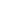 